МОУ средняя общеобразовательная школа №2 г. Малоярославца им. А.Н. РадищеваТема урока «Джаз – искусство XX века»Подготовила: Баранова Александра Валерьевна, учитель музыки2021 г.Сценарий урока музыки на тему «Джаз – искусство XX века» для учащихся 6 класса 
Пояснительная запискаТема урока: «Джаз – искусство 20 века»Тема раздела: «Мир образов вокальной и инструментальной музыки»Базовый учебник: Г. П. Критская, Е. Д. Сергеева, 6 классТип урока: сообщение и усвоение новых знаний  Цель урока: сформировать у учащихся представление о джазе как уникальном явлении культуры 20 столетия.Задачи:  Образовательные:сформировать представление о направлении в музыке - джаз, познакомить с историей его возникновения, особенностями, исполнителями джаза.Развивающие:  развитие самостоятельности учащихся в ходе решения учебных задачразвивать познавательную активность, умения анализировать, сравнивать, обобщать, рассуждать о музыке, делать выводы;развивать ассоциативно-образное, творческое мышление, фантазию и воображение, чувство ритма.Воспитывающие:воспитание эстетического вкуса;воспитывать эмоциональную отзывчивость и интерес к джазовой музыке;воспитание художественного вкуса, нравственно-эстетических чувств: уважение к музыкальным традициям других народов.Планируемые результаты:Предметные:умение слушать и анализировать музыкальные произведения;умение выделять в музыкальных произведениях отличительные особенности и средства выразительности.Метапредметные:познавательные – умение внимательно слушать, формулировать ответы на вопросы, для получения необходимой информации пользоваться справочной литературой, анализировать и делать выводы, строить рассуждения, самостоятельно решать творческую задачу;коммуникативные - освоение диалоговой формы общения;регулятивные – умение организовывать свою деятельность, выделять ее цели и задачи, выбирать средства реализации этих целей и применять их на практике.Личностные:умение эмоционально откликаться на искусство, выражая свое отношение к нему в различных видах деятельности, осваивать начальные формы личностной рефлексии.Формы работы учащихся: коллективные, групповые.Вид урока - урок-диалог с использованием ИКТ-средств.Методы работы:Объяснительно - иллюстративный (беседа, диалог, рассуждение)Практический (творческое музицирование)    Оборудование и материалы:Мультимедийная презентация;Компьютер, видеопроектор;Музыкальные и видео фрагменты;Учебник 6 класс.Ход урокаОрганизационный этап. Актуализация ранее полученных знаний. Добрый вечер, уважаемые ученики 6б класса и члены конкурсной комиссии. Сегодня мы познакомимся с очень интересным и достаточно сложным музыкальным направлением. Для начала мы послушаем фрагмент музыкального произведения, написанного в этом направлении, и ответим на несколько вопросов.Звучит «It don’t mean a thing» - исп. Ella Fitzgerald  Обсуждение прослушанного фрагмента:Что эта за музыка и где вы могли ее слышать?Где и когда она могла возникнуть?Какому народу она принадлежит?Могла ли она звучать в эпоху Моцарта или Бетховена?С помощью, каких средств музыкальной выразительности Вы определили, что это Джаз?Постановка цели и задач урока.Понять сущность джаза было всегда трудно. Когда Л. Армстронга спросили, что такое джаз, он ответил так: «Если вы спрашиваете, то вам этого никогда не понять». Раз уж такие великие музыканты не смогли объяснить, что такое джаз, то и простому человеку это не под силу.   Но сегодня мы с вами поговорим о предшественнике современной музыки – джазе и узнаем, как развивался джаз, что является истоками джаза, какие у него характерные особенности. А также попробуем сами поучаствовать в процессе создания этого загадочного явления. Первичное усвоение новых знаний.  Чтобы понять, как он появился, мы обратимся к истории и по ходу урока будем заполнять схему. (Учитель работает на доске, ученики – на листочках) (Приложение 1) В центре пишем «Джаз». Итак, что такое джаз и где он возник.  Джаз – это музыка американских негров, возникшая в конце XIX века в результате слияния двух культур - европейской и африканской.  Само слово «джаз» африканского происхождения и означает «волновать», «приводить в экстаз». Эту музыку  любят и ценят во всем мире за его демократичность и свободу самовыражения.Джаз возник в США среди самых бедных слоев населения, рабов, потомков негров, вывезенных когда-то из Африки для тяжелых работ.  Родиной джаза  считают город Новый Орлеан. Музыкальная жизнь этого города била ключом.  Почти на каждой улице звучали африканские ритмы, задорные французские и американские мелодии, креольские напевы. В городе были свои симфонические оркестры (биг-бэнды) и даже негритянское филармоническое общество.  Именно эта пестрая музыкальная среда Нового орлеана послужила основой для формирования будущего классического джаза.Рабы-негры после трудового дня они возвращались в свою хижину и в минуты отдыха обращали свои взоры на небо, к Богу и пели. Такие песни называются спиричуэлс. В переводе на русский означает «духовный». Дополняем схему словом «Спиричуэл».Звучит спиричуэлс «Go down, moses» - исп. Л. Армстронга Жанр негритянского госпела развился в 1930-е гг. в афроамериканской церковной среде и продолжал традицию спиричуэлс. (От слова «спиричуэл» делаем стрелку и вносим слово «госпел»). Основоположником жанра считается Чарльз Тиндли (ок. 1859—1933), священник, писавший тексты и мелодии к ним.Негритянский госпел отличается живостью, иногда используются танцевальные ритмы. В нём больше спонтанных реплик, больше импровизации. Королевой жанра заслуженно считается Махалия Джексон, которая единолично перенесла негритянский госпел из церквей Чикаго на всемирное обозрение.Смотрим видеофрагмент исполнения госпелаКто исполнял музыку? Как она звучала? Какие музыкальные особенности можно отметить?Верно. Спиричуэлс и госпел – это, прежде всего, хоровой вид пения. Он часто сопровождался коллективными хлопками в ладоши и танцами. Другой вид музыки, который также лег в основу джаза - это блюз. (Дополняем схему). Переводится как «уныние, меланхолия». Во время слушания, обратите внимание на характер музыки.Слушаем музыкальный фрагмент «Today I sing the blues» - исп. Aretha Franklin Сравните звучание блюза и спиричуэлса/госпела. Схожи или различны?Да, они различны. Если спиричуэлс исполняется хором, то блюз – это, прежде всего, сольный жанр. В блюзовых произведениях исполнители передают все переживания и трудности жизни.Так зарождалась афроамериканская музыка, а ее характерными признаками были: острый ритм, полиритмия (сочетание различных ритмов), синкопы (перемещение акцента с сильной доли на слабую) и искусство коллективной импровизации. И сейчас мы с вами поучаствуем в воспроизведении джазовых ритмических рисунков. Начнём с острого ритма. (Приложение 2)Молодцы!А теперь постараемся воспроизвести полиритмический рисунок. (Приложение 2)Отлично!И ещё одно ритмическое упражнение – синкопы. (Приложение 2)Что же  такое импровизация?Импровизация – от лат. «неожиданный, внезапный». Это метод творчества, позволяющий создавать музыку на глазах у публики, без подготовки, экспромтом. Джазовое искусство целиком основано на импровизации. Как правило, музыкант знает только основную мелодию и гармонию, а дальше импровизирует согласно этой основе. Это довольно сложно делать и доступно талантливым исполнителям. И сейчас мы с вами поимпровизируем. 
Задача для учащихся: сочинение коллективной импровизации при помощи хлопков, шлепков, щелчков, ударов ногами и их комбинаций.Вы все большие молодцы! А теперь моя очередь исполнить для вас джазовое произведение.Песня «Blip-blip» - исп. Ella Fitzgerald  Систематизация и обобщение новых знаний.Мы сегодня с вами познакомились с музыкальным направлением, которое дало жизнь поп- и рок- музыке – (Джаз)В его основу легли такие музыкальные жанры как (спиричуэлс, блюз)Характерными чертами джаза являются (Полиритмия, синкопы, острый ритм, импровизация)Рефлексия.  Вам понравился урок? Да.Мне понравилось, как вы сегодня работали, все большие молодцы!Список используемой литературыАбдуллин, Э.Б. Методика музыкального образования, Учебник для студ. высш. пед. учеб. заведений / Э.Б. Абдуллин, Е.В. Николаева.— Под общ. ред. М.И. Ройтерштейна. — М.: Музыка, 2006.- 336 с.Овчинников, Е. История джаза. Учебник : В 2-х вып. Вып. 1. М.: Музыка, 1994. - 240с.Панасье, Ю. История подлинного джаза - 2-е изд., — Л.: Музыка, 1979 — 128 с.Приложение 1. СхемаПриложение 2. Ритмические рисунки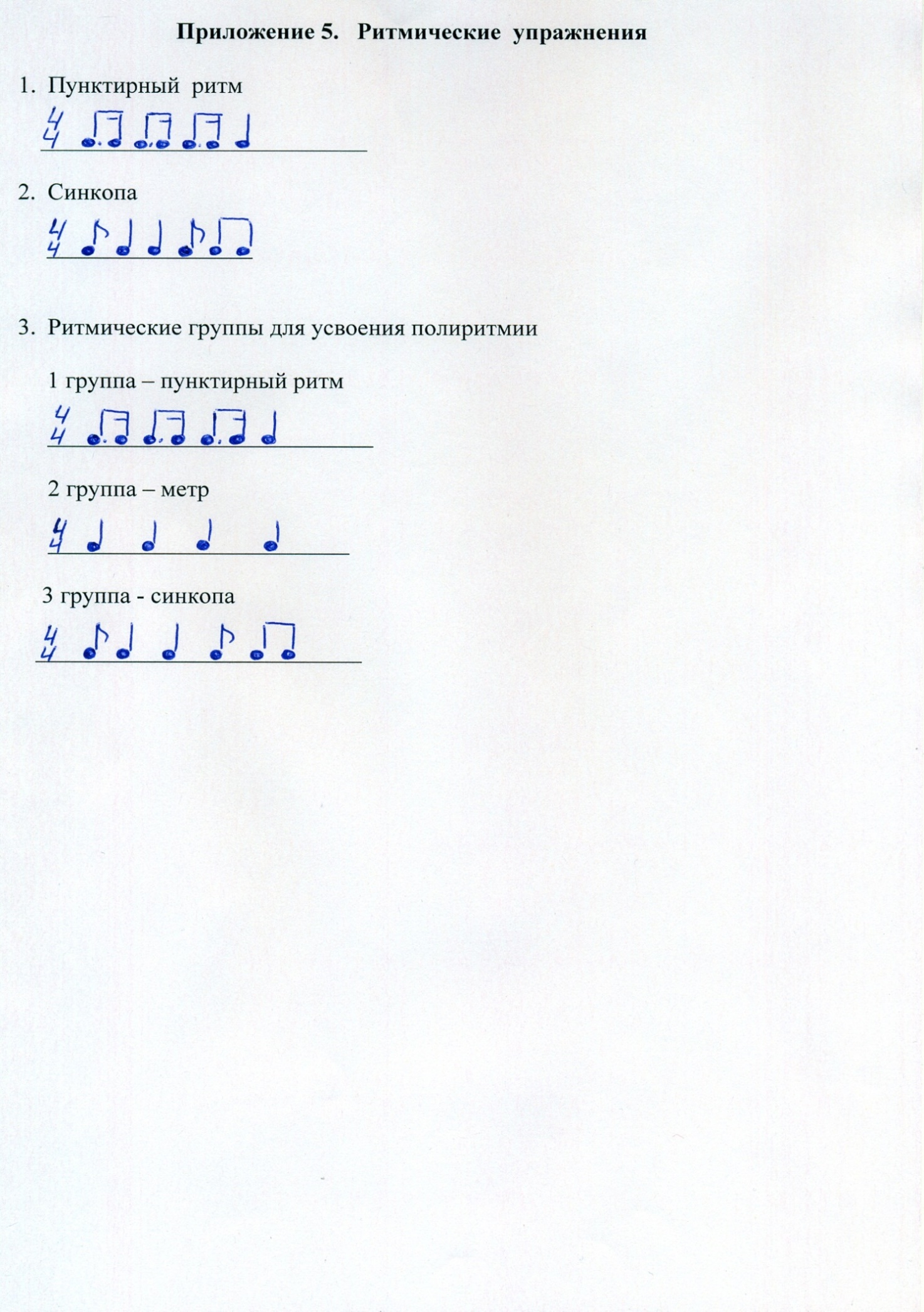 